Publicado en Sevilla el 30/09/2021 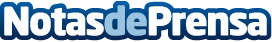 Abre el primer ZEISS Vision Center en EspañaUn nuevo modelo de negocio basado en un concepto de óptica innovador y diferente fruto de la colaboración entre ZEISS, el experto en óptica de precisión y profesionales de la visión, ópticos-optometristas, independientes y propietarios del negocioDatos de contacto:Javier Bravo606411053Nota de prensa publicada en: https://www.notasdeprensa.es/abre-el-primer-zeiss-vision-center-en-espana_1 Categorias: Nacional Medicina Franquicias Emprendedores Consumo http://www.notasdeprensa.es